　令和3年10月吉日会　員　各　位公益社団法人　日本技術士会四国本部　　　　　　　　　　　　本部長　古野　隆久　四国本部 第74回CPDセミナー・公開講座（愛媛例会）及び令和元年度・令和２年度第二次試験合格者祝賀会(愛媛会場)のご案内拝啓　時下益々ご健勝にてご活躍のこととお慶び申し上げます。　さて、このたび第74回CPDセミナー及び公開講座及び、令和元年度・令和２年度第二次試験合格者祝賀会を、下記のとおり2日間にわたり(2日目は見学会)、開催いたしますので、ご参加下さいますようご案内申し上げます。本会終了後は、第二次試験合格者祝賀会・懇親会を開催いたしますのでご案内申し上げます。講演会・懇親会のご出欠は、申込書または電子メールにより、11月19日（金）までにお知らせ願います。四国本部では、技術士第二次試験合格者祝賀会を愛媛の他、高知・徳島・香川の各会場でも開催する予定です。CPDセミナー・公開講座及び防災セミナーのテーマ・内容と合わせて、今後、順次ご案内させていただきます。なお、新型コロナウイルスの感染状況により、本会の一部または全部を中止する場合がございます。ホームページ等でご確認のうえご来場いただきますようお願い申し上げます。　　　　　　　　　　　　　　　　　　　　　　　　　　　　　　　　　　　　　 　敬　具　　　　　　　　　　　　　　　　　　　　記１．日　  時　　令和3年11月26日（金）13：00 ～ 20：00（受付12：30～）～11月27日（土）２．場　  所　　えひめ共済会館　松山市三番町5丁目13-1　ＴＥＬ　089-945-6311３．開　　会　　13:00～1:10　　　　　開会挨拶13：00～13：10４．公開講座　13：10 ～ 14：10　　　　　演　題：「伊能忠敬と伊予の測量家」　　　　　講　師：愛媛県歴史文化博物館　学芸課長　井上　淳　氏５．防災講演会　　14：10 ～ 15：10　　演　題：「松山全世代型防災教育の展開～大規模災害に備える人材教育～」　　　　　講　師：愛媛大学特命教授　　矢田部　　龍一　氏６．CPDセミナー　15：20 ～ 16：50　　　　　　　　　　　　　　　　　　　　　　　　　　　　　　　　　演　題：「脱炭素と地層処分～環境への適合～について」　　　　　講　師：東京大学大学院工学系研究科原子力国際専攻　准教授　小宮山　涼一氏７.修習技術者支援セミナー　16：50 ～ 17：20　　　　　講　師：日本技術士会　四国本部修習技術者支援委員会　委員　　藤本　　憲洋　氏８．第二次試験合格者紹介　 　　17：20 ～ 17：40９．第二次試験合格者祝賀会・懇親会　 　　18：00 ～ 20：00１０．見学会　　11月27日（土）　　8：30 ～ 12：30　　伊予鉄道市駅（伊予鉄高島屋）前集合松山市景観整備（花園町）・葉佐池古墳（松山市北梅本町）見学　　　松山市役所都市・交通計画課および松山市立埋蔵文化財センター所長・松山市考古館館長梅木健一氏に説明していただきます。１１.参加費　★参加費は、当日会場にて徴収させて頂きます。　　<CPDセミナー・公開講座>　　　　　新合格者・学生・市民  　      無 料四国本部会員           　　   1,000円四国本部以外の技術士・技術士補の方及び前記以外でCPD行事参加票を必要とする方 2,000円<第二次試験合格者祝賀会・懇親会>　　新合格者　　　　　　　　　　　2,000円既技術士　　　　　　　　　　　5,000円１２．開催機関等　　　主催：公益社団法人日本技術士会　四国本部　　　　共催：愛媛県技術士会後援：一般社団法人建設コンサルタンツ協会　四国支部　　　　　　　　　　　　　　　　　　　　　　　　　　　　　　　　　　　　　　　　　以上FAX:087-887-5558公益社団法人　日本技術士会 四国本部 御中令和3年度　公開講座・ＣＰＤセミナー (愛媛例会)（令和3年11月26日）（Ⅰ. 公開講座）       　      CPD(IPD)=1.0h 　　出席　・　欠席（II. 防災講演会）　　         CPD(IPD)=1.0h　　 出席　・　欠席（Ⅲ．CPDセミナー）　　　　　 CPD(IPD)=1.5h　　 出席　・　欠席（Ⅳ.修習技術者支援セミナー）   CPD(IPD)=0.5h　  出席　・　欠席（Ⅴ.現地見学会11/27）　    　 CPD(IPD)=2.0h　　出席　・　欠席（Ⅵ．第二次試験合格者祝賀会・懇親会）　         出席　・　欠席（どちらかに○をおつけください）<問い合わせ先>　公益社団法人　日本技術士会四国本部　事務局〒760-0067　香川県高松市松福町2丁目15-24　香川県土木建設会館　3F                                 ＴＥＬ 087-887-5557　ＦＡＸ　087-887-5558Ｅ－mail: ipej-shikoku@me.pikara.ne.jp　※申し込み受付の返信は致しませんので、特にご連絡がなければ、そのまま会場にお越し下さい。　　　　　　　　　会場見取り図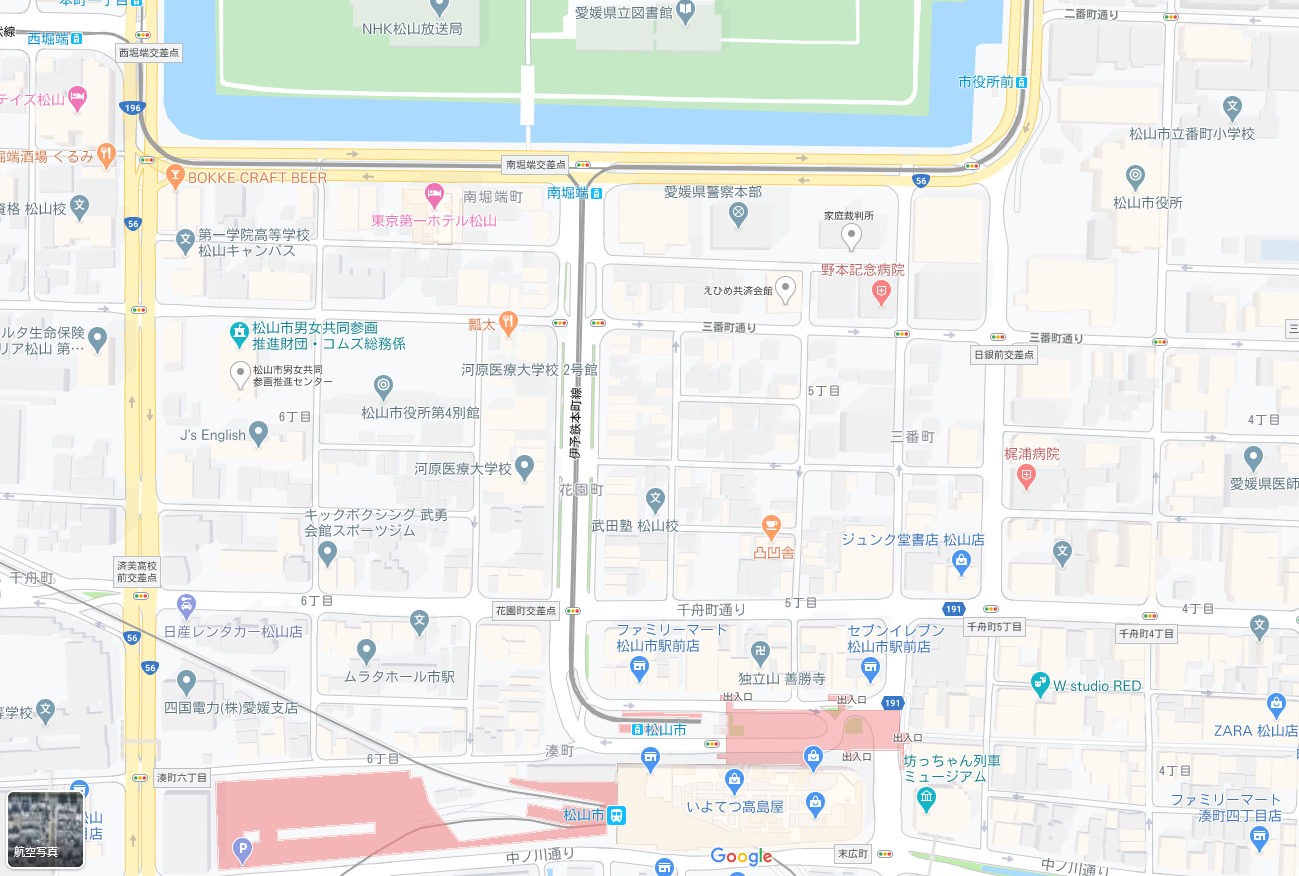 氏　名区　分（該当区分に○をお願いします）学生・一般市民・新合格者（ 元年・２年 ）技術士・技術士補・JABEE修了者（四国本部会員）四国本部会員以外の技術士・技術士補・JABEE修了者④　CPD（IPD）証明を必要とする方部　門勤務先連絡先TEL　　FAX　　E-mail　